Humanities I Pre AP:  Fall Final Study Guide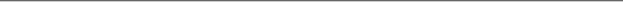 Congratulations!  You’re almost done with your first semester in high school!  It’s time to study, study, study for finals.  Remember, your final is 15% of your grade (that’s more that all of your homework and class-work combined!)  Here’s how to prepare:Create a timeline of all the chapters.  Check!  We did that in class!Create a map of all the major civilizations and major migration routes.  Check!  We did that in class!  Make sure you can identify major cities, regions, islands, peninsulas, mountains, rivers etc.  The whole world is fair game!Complete PERSIAN charts for each civilization—see Mrs. Allen if you’d like a handout, otherwise create your own.Read over your text and lecture notes and quiz yourself using the terms and questions in the margins.  This is where Cornell style notes are invaluable!Know the following terms and people:Chapter 1EvolutionPaleolithic ageNeolithic ageVenus figurinesAustralopithecusHomo erectusHomo sapiensHomo sapiens- sapiensNeandertalCro-MagnonAgricultural transitionSlash-and-burnShanidar caveJomon societyNatufian societyChinook societyChapter 2ZigguratsCuneiformEpic of GilgameshLex talionisYahwehSumeriansBabyloniansAssyriansPhoeniciansTorahHittitesHebrewsIsraelitesJewsMonotheismPolytheismSargon of AkkadHammurabiGilgameshAbrahamDavidSolomonNebuchadnezzarAshurbanipalMosesChapter 3MummificationPyramidsHieroglyphicsArchaic PeriodOld KingdomMiddle KingdomNew KingdomHorusAmon-ReOsirisPyramid of KhufuHyksosMenesAhmosisTuthmosis IIIHatshepsutHarkhufAkhenatonChapter 4SamsaraKarmaMokshaSatiLawbook of ManuRig VedaUpanishadsDravidianIndo-EuropeanAryansCasteVarnaJatiBrahminsKshatriyasVaishyasShudrasIndraVarunaBrahmanChapter 5Mandate of heavenTianBook of SongsBook of HistoryBook of ChangesBook of RitesYangshao societyXia dynastyShang dynastyZhou dynastyQin dynastyOracle bonesKing YuConfuciusKing YaoKing ShunFu HaoChapter 6Olmec calendarMayan mathVigesimalMayan calendarChavin cultAboriginalPyramid of the SunTemple of the Giant JaguarLapitaOlmecsMayaAustronesianMochica